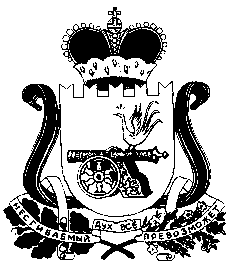                                       Администрация                 Стодолищенского сельского поселения            Починковского района   Смоленской области                                         ПОСТАНОВЛЕНИЕот 24.10.2014г.            №  033пос. СтодолищеО  внесении изменений в  постановление Администрации            Стодолищенскогосельского поселения от  27октября 2011г.№ 52-б     «О     повышении        размеров       должностных     окладов        работникам, исполняющим           обязанности          по техническому обеспечению деятельности Администрации            Стодолищенского сельского  поселения»        На основании постановления Администрации Смоленской области от 10 октября 2014года  № 705 «О внесении изменений в постановление Администрации Смоленской области от 21 октября 2005 года № 311»         Администрация Стодолищенского сельского поселения Починковского района Смоленской области постановляет:Внести изменения в размеры должностных окладов  работникам, исполняющим обязанности по техническому обеспечению деятельности Администрации Стодолищенского сельского поселения Починковского района Смоленской области, согласно приложению. Настоящее постановление распространяет свое действие на правоотношения, возникшие с 1 октября  2014 года.Глава муниципального образованияСтодолищенского сельского поселения Починковского района Смоленской области                                 Г.А. Знайко                                                                                                 Приложение                                                                                                  к постановлению Администрации                                                                                        Стодолищенского сельского поселения                                                                                              Починковского района Смоленской                                                                                               области от 27.10.2011г. № 52-б (с                                                                                                   изменениями от 24.10.14г. № 033)ПЕРЕЧЕНЬ
должностей работников, исполняющих обязанности
по техническому обеспечению деятельности Администрации Стодолищенского  сельского поселения Починковского района Смоленской области, и размеры их должностных окладовНаименование должностиРазмер должностного оклада в зависимости от группы по оплате труда (рублей)Размер должностного оклада в зависимости от группы по оплате труда (рублей)Размер должностного оклада в зависимости от группы по оплате труда (рублей)Наименование должности1-я группа2-я группа3-я группаСтарший менеджер  7°1807°1117°075Бухгалтер, старший инспектор4°5414°4714°436Инспектор4°0373°8713°788